LWKL系列快速连接器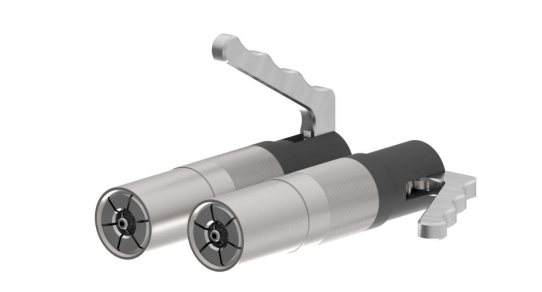 LWKL系列快速连接器，用于外螺纹部件的气密性测试或压力测试，瞬间连接，可显著提高测试过程的连接效率和可靠性。特殊应用：既可提供更长或更短的快速连接器；也可以作为堵头来提供。LWKL系列的技术参数	工作压力：入口B：从真空最高可达350 bar。设计：主要结构部件采用耐腐蚀性不锈钢和铝合金材质；可根据客户需求进行其它设计。密封件：主密封使用丁腈橡胶（NBR）。泄露率：10-3mbar×l/s (10-4Pa×m3/s)*此为标准品最低泄漏率；我们可以按需求提供更低泄漏率的装置；这取决于客户提供的详细规格（测试方法，测试温度和测试压力）以及客户所提供样品的品质（即密封面表面处理情况，粗糙度和尺寸允许公差）。 操作步骤：1、按下手柄，将待测试件螺纹插入快速连接器内;2、松开手柄，快速连接器就此连接上。规格尺寸：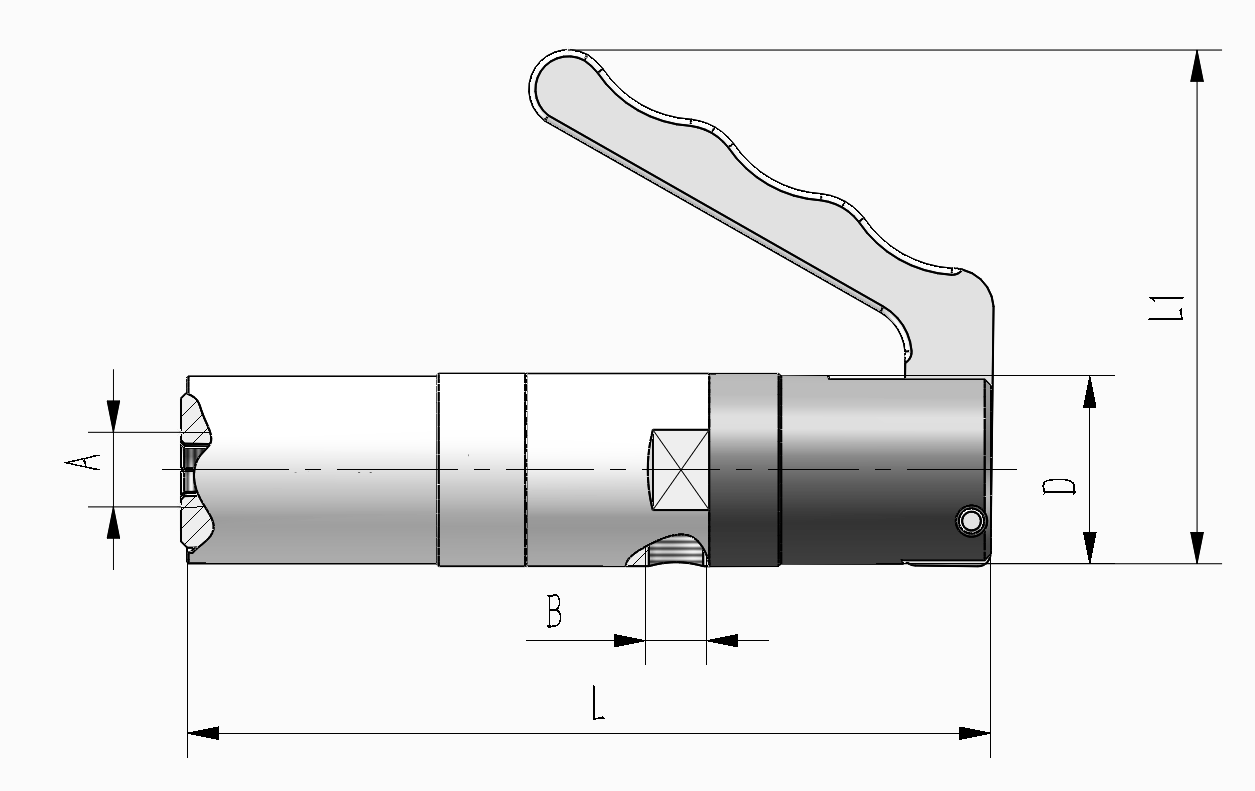 LWKL系列的技术参数	外形尺寸BDLL11G1/8"33134.786.42G1/4"40137.286.43G3/8"52137.286.4规格尺寸以mm来表示规格尺寸以mm来表示规格尺寸以mm来表示规格尺寸以mm来表示规格尺寸以mm来表示外形尺寸螺纹A最大直径（mm）允许测试压力Lmin*（mm）快速连接器零件号堵头零件号1M8X1.04100 bar8LWKL-M201-01LWKL-M201-01P1M10X1.06100 bar8LWKL-M201-02LWKL-M201-02P1M12X1.08100 bar9LWKL-M201-03LWKL-M201-03P1M12X1.56250 bar10LWKL-M201-04LWKL-M201-04P1M14X1.58250 bar10LWKL-M201-05LWKL-M201-05P1M16X1.510250 bar11LWKL-M201-06LWKL-M201-06P2M18X1.512250 bar11LWKL-M202-07LWKL-M202-07P2M22X1.515250 bar12LWKL-M202-08LWKL-M202-08P3M26X1.51810 bar12LWKL-M203-09LWKL-M203-09P3M30X2.02210 bar14LWKL-M203-10LWKL-M203-10P*Lmin：最短螺纹长度*Lmin：最短螺纹长度*Lmin：最短螺纹长度*Lmin：最短螺纹长度*Lmin：最短螺纹长度*Lmin：最短螺纹长度*Lmin：最短螺纹长度外形尺寸螺纹A最大直径（mm）允许测试压力Lmin*（mm）快速连接器零件号堵头零件号1G1/8”5.020bar12LWKL-G100LWKL-G100P1G1/4”6.020bar12LWKL-G101LWKL-G101P1G3/8”9.020bar12LWKL-G102LWKL-G102P2G1/2”14.520bar12LWKL-G103LWKL-G103P3G3/4”18.020bar12LWKL-G105LWKL-G105P3G1”18.020bar15LWKL-G106LWKL-G106P*Lmin：最短螺纹长度*Lmin：最短螺纹长度*Lmin：最短螺纹长度*Lmin：最短螺纹长度*Lmin：最短螺纹长度*Lmin：最短螺纹长度*Lmin：最短螺纹长度外形尺寸螺纹A最大直径（mm）允许测试压力Lmin*（mm）快速连接器零件号堵头零件号1NPT 1/8”5.0350bar9.7LWKL-N100LWKL-N100P1NPT 1/4”7.0350bar14.0LWKL-N101LWKL-N101P1NPT 3/8”10.5350bar14.0LWKL-N102LWKL-N102P2NPT 1/2”14.0350bar19.0LWKL-N103LWKL-N103P3NPT 3/4”18.0350bar19.0LWKL-N105LWKL-N105P3NPT 1”24.0350bar20.5LWKL-N106LWKL-N106P*Lmin：最短螺纹长度*Lmin：最短螺纹长度*Lmin：最短螺纹长度*Lmin：最短螺纹长度*Lmin：最短螺纹长度*Lmin：最短螺纹长度*Lmin：最短螺纹长度*Lmin：最短螺纹长度外形尺寸螺纹ALmin*（mm）快速连接器零件号堵头零件号1UNF 5/16”-2411.4LWKL-S100LWKL-S100P1UNF 3/8”-2412.2LWKL-S101LWKL-S101P1UNF 7/16”-2014.0LWKL-S102LWKL-S102P1UNF 1/2”-20”143.0LWKL-S103LWKL-S103P1UNF 9/16”-1814.1LWKL-S104LWKL-S104P2UNF 3/4”-1616.7LWKL-S105LWKL-S105P2UNF 7/8”-1419.3LWKL-S106LWKL-S106P3UNF 1 1/16”-1221.9LWKL-S107LWKL-S107P*Lmin：最短螺纹长度*Lmin：最短螺纹长度*Lmin：最短螺纹长度*Lmin：最短螺纹长度*Lmin：最短螺纹长度